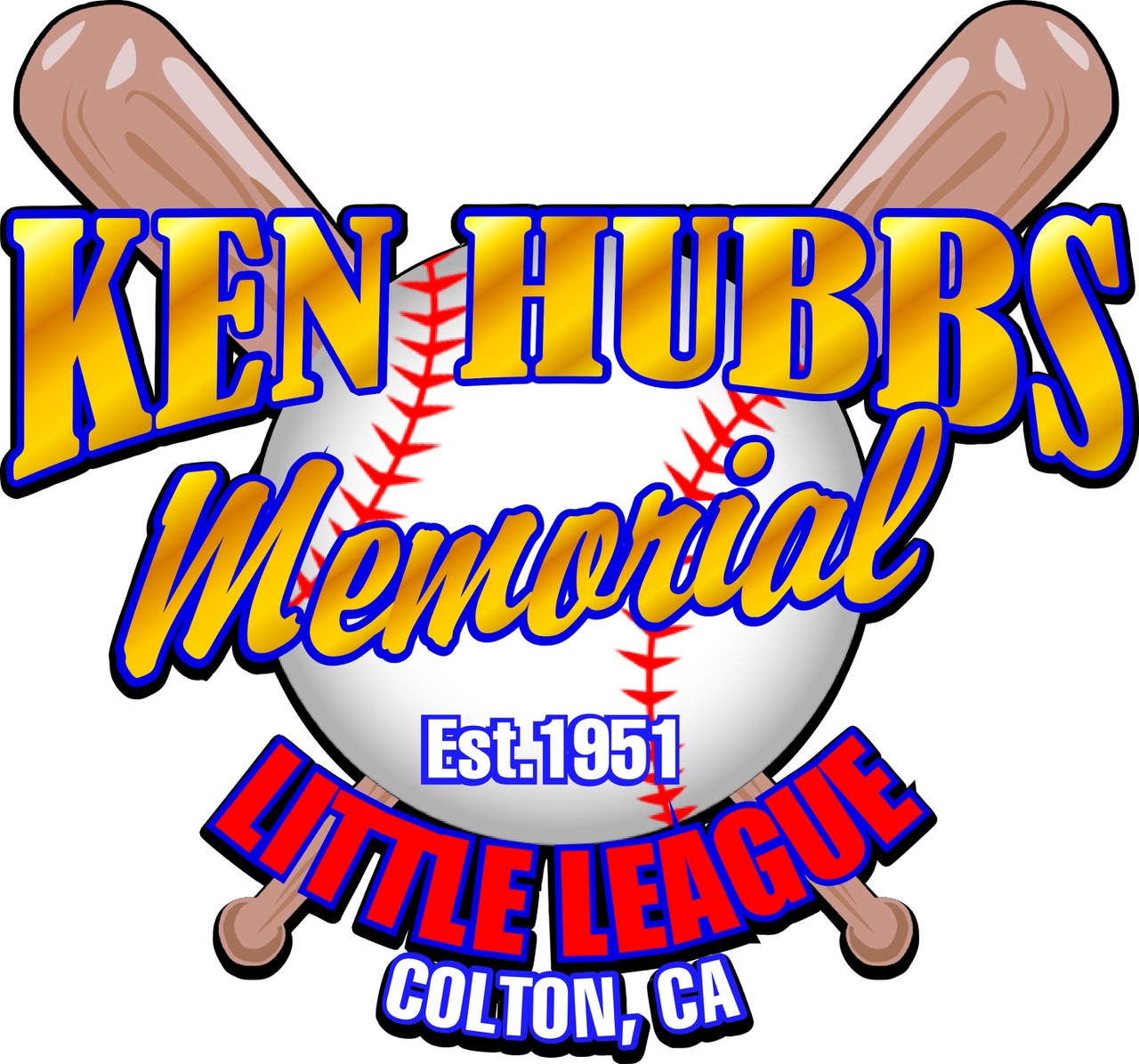 KEN HUBBS MEMORIAL LITTLE LEAGUECALIFORNIA DISTRICT 21 2020 BYLAWSARTICLE I - OBJECTIVEThe objective of this Organization is to inspire youth, to practice ideals of health, citizenship and character, to bring our youth together through common interest in sportsmanship, fair play and fellowship to impart elements of safety, sanity and intelligent supervision keeping the welfare of the youth first and foremost.It is the intent of Ken Hubbs Memorial Little League (KHMLL) to accommodate any player who wants to play baseball or softball, lives within the KHMLL boundaries, meets registration requirements set by Little League International. No player will be turned away except for severe disciplinary reasons or restrictions placed on KHMLL by organization with which KHMLL is obliged to cooperate. The number of participants signed up will determine the number of teams. During registration and team formation, players may be placed on a waiting list until there is an opening on a roster, or until enough players register to form another team.KHMLL follows the rules as set forth in the Official Regulation and Playing Rules for the current year for each chartered division as well as the Little League Operating Manual for the current year. KHMLL has adopted Supplemental Rules are mandatory during regular season and postseason tournament play. Managers and coaches (parents and players) are responsible for knowing these Supplemental Rules as well as the Official Regulations and Playing Rules.KHMLL shall enforce the following age and residence rules during registration in compliance with Little League, Inc. Baseball Player’s Age: The age of baseball player as of August 31st of the current year is that player’s league age for the current season. See Little League ® Baseball Proof of Age Requirements document for details on acceptable proof of age that must be submitted at registration. Softball Player’s Age: The age of a softball player as of December 31st of the previous year is that player’s league age for the current season. Player Residence Location: The player must attend school or live within the KHMLL boundary at least 51% of the time and indicate residence location on boundary map during registration. See Little League ® Baseball Proof of Residency Requirement document for details on acceptable proof of residency that must be submitted at registration.As a condition of services to the league, all managers, coaches, Board of Directors, members and any other persons, volunteers or hired workers, who provide regular services to the league and/or have repetitive access to , or contact with players or teams, must complete and submit an official “Little League ® Volunteer Application” to the local president. Annual background screening must be completed prior to the applicant assuming his/her duties for the current season. Refusal to annually submit a fully completed “Little League ® Volunteer Application” must result in the immediate dismissal of the individual from the local league. Note: Volunteer forms will be destroyed on or before September 30th of the current seasonARTICLE II - CONDUCT AND RULESThere is zero tolerance for any kind of verbal or physical violence within KHMLL or any degrading verbal communication towards another “individual” on or off the field of play. This shall include disruptions to the League by email, or social media, or telephone/text message. An “individual” shall be a player, parent, manager, coach, umpire or any official in a game regardless of age as well as a board member for this or any other league. This conduct shall be recognized and adhered to towards the same “individuals” in other leagues that KHMLL may be inter-leaguing with at home or away games. If any action listed above, or has not been listed but is considered an act of verbal/physical violence or communication towards another, it shall be at the discretion of KHMLL Board of Directors to take necessary actions to deal with such issues that may arise. These necessary actions can include, but not limited to, a warning, game suspension, multiple game suspension, or complete removal from the league as a parent, board member, volunteer, or league member in good standing. If necessary, a special meeting of the executive committee will be called to deal with the action. The findings of the executive committee will be presented to KHMLL Board of Directors for implementation at the next regular called meeting. A suspension can/will be issued by the league president immediately if needed until the executive committee can meet. Managers are ultimately responsible for the conduct of their team, players, coaches, and parents. If any person does not comply with, and sign, the general code of conduct sheet to abide by the correct behavior, it shall be the manager’s responsibility to ensure those individuals are made known of the proper conduct and abide by all rules and regulations set forth by KHMLL and Little League International. Violence, weather it is verbal/physical or degrading verbal actions has no place in any youth sports league. We, as adults, are here to be positive role models, influence great behavior, and set an example of good citizenship for those in our youth program.UniformsLeague issued uniforms may not be altered. Last names shall be allowed on a team by team basis with the entire team participating. All players will be required to be in full uniform to play in any scheduled game. Any player who is not in full uniform shall not play. There will be no exception. Full uniform consists of hat, uniform top, uniform bottom, and hard cup (BASEBALL DIVISIONS FARM AND UP)Field Conduct Home Team shall be responsible to chalk and set bases for the 1st game of the day. Home Team shall be responsible to remove bases and any other field equipment at the conclusion of the last game of the game.The Home Team will keep the official league scorebook, which should be checked out from the snack bar before each game. At the conclusion of each game, each team’s manager must sign the scorebook and pitch count forms.All teams must keep their own scorebooks.League approved volunteers shall refrain from using tobacco in any form in the presence of minor participants on the practice and playing fields.Manager/Coach will not criticize players in front of spectators, but reserve constructive criticism for private, or in the presence of the team.Manager/Coach will accept decisions of officials on the field as being fair and called to the best ability of the official.Manager/Coach will not criticize the opposing team, the coaches, umpires or fans, by word of mouth or gesture.Manager/Coach will emphasize that good athletes are good students.Manager/Coach will emphasize that winning of a game is a result of “teamwork”Manager/Coach will refrain from using abusive or profane language.Manager/Coach will always set an example in personal appearance.Anyone who throws a helmet, bat or equipment of any kind may be removed from the game.Players are not allowed to leave the field or dugout area during a game. (Example: In case a player must use the restroom with the permission of Manager or Coach who will notify the umpire)Managers are not allowed to leave the field or dugout area during a game. (Example: After notifying umpire of a restroom break)At no time may an adult or non-uniformed child warm-up or play catch with a uniformed player during pre-game warm up and/or a game.No hot food in the dugout or the playing field except for a water bottle or a sports drink.The manager is responsible for the conduct of the team’s coaches, players, spectators, members, and volunteers. Unsportsmanlike conduct and yelling in a derogatory manner shall not be permitted.3. Manager/Coaching Rules Manage/Coach will not be on the game or practice field under the influence of alcohol and/or drugs.Manager/Coach will not strike any other coach, player, official or spectator during practice or games. “Strike” is defined as touching the body of another person in an aggressive manner with the intent to do harm or attempting to strike even though contact is not made.Manager/Coach will take actions to prevent unsportsmanlike play.Manager/Coach will take actions to prevent players from using profane of abusive language, cursing or gestures to taunt or harass players, officials, coaches and spectators.Manager/Coach will not willfully permit an ineligible player to participate in a game.Manager/Coach will follow the rules and guidelines set forth by Little League ® Baseball.Manager/Coach will not threaten, challenge or use derogatory language towards officials on or off the field.Ejection: Any manager, coach, member, spectator or league volunteer who used profanity, uses a racial remark, tries to injure, start a fight, fight, argue with an umpire, throw equipment or violate the rules and guidelines set forth by these By-Laws or Little League ® Baseball, will be subject to ejection. Any manager, coach, member, spectator or league volunteer that is ejected will automatically be suspended from the competing team’s next game (LL RULE 4.07) Upon review by the executive committee, the committee may add to the one game suspension. Each executive committee member shall have one vote with simple majority required to approve decisions. Their findings may be appealed to the Board of Directors. The ejected party may only appeal to the Board of Directors if more than one game suspension is levied against him/her.Any manager, coach, or player ejected from a game during the regular season may not be eligible to participate on/with a Tournament Team (All-Stars), at the discretion of the Board of Directors.All managers shall only mange one team in the league. Unless there is a need for them to manage a second team due to lack of volunteers and at the discretion of the Board of Directors.All Managers are responsible for notifying their league coordinator when a practice is cancelled. Failure to report a cancelled practice which involves field lighting may result in the below: (Please note, the first two steps are noted by the City of Colton, all fine money will be owed to the city)First Time – WarningSecond Time - $100 fine Third Time – Manager suspended for the rest of the regular and post season. ARTICLE III - REGISTRATION, TRYOUTS, DRAFTSA minimum of three tryouts shall be held.A participation fee may be collected at registration.All players who register during regular registration will be placed on a team. A waiting list will be maintained for those who register after the last scheduled tryout date.Late Registration: Late registrations after the last scheduled tryout date may/will be placed on a waiting pending number of players needed to fill teams. As a vacancy occurs in the order, they appear on the appropriate waiting list, based on registration date, they will be placed on a team by age as described below.4 to 6-year old will be placed on a T-Ball Team7 to 8-year old will be placed on a Farm Team.9 to 10-year old will be placed on a Minor Team.11 to 12-year-old will be placed on a Major Team.13 to 14-year-old will be placed on a Junior Team.15 to 16-year-old will be placed on a Senior Team.KHMLL will offer the following baseball and softball divisions for the current season (Number of teams is subject to change due to field availability and number of registered players)Division AgesT-Ball 4 to 6-year old (Co-Ed)Farm 7 to 8-year old (If needed, girls in softball will be moved to minor division)Minor 9 to 10-year oldMajor 11 to 12-year oldJunior 13 to 14-year oldSenior 15 to 16-year oldPlacement Policies - T-Ball DivisionThe Player Agent will assign the players to each team. The number of players will be a minimum of 10 and a maximum of 14. Coaches Options must be submitted to the player agent prior to team selections and will be limited to four coaches and a team mom option.All teams must consist of a balanced level of ages and gender.All 4, 5,6 will be eligible to be placed in the T-Ball DivisionDraft Policies - Farm Division (Baseball/Softball)All players that made 50% of tryouts are to be drafted first. All other players go in a blind draft to fill rosters.The number of players will be a minimum of 12 and a maximum of 14.Three coach options or retained players must be selected in the last three rounds.Brother/Sister options are counted as a next consecutive pick.Managers may not draft more than six players in each age group.Draft Policy - Minor Division (Baseball/Softball)All players that made 50% of tryouts are to be drafted first. All other players go in a blind draft to fill rosters.The number of players will be a minimum of 12 and a maximum of 14.Two coach options must be selected in the last two rounds.Brother/Sister options are counted as a next consecutive pick.Managers may not draft more than six players in each age group.Draft Policies - Major Division (Baseball/Softball)All players that made 50% of tryouts are to be drafted first. All other players go in a blind draft to fill rosters.The number of players will be a minimum of 12 and a maximum of 14.Two coach options must be selected in the last two rounds.Brother/Sister options are counted as a next consecutive pick.Managers may not draft more than six players in each age group.Draft Policies - Jr/Sr Division (Baseball/Softball)All players that made 50% of tryouts are to be drafted first. All other players go in a blind draft to fill rosters.The number of players will be a minimum of 12 and a maximum of 14.Once coach options must be selected in the last round.Brother/Sister options are counted as a next consecutive pick.Managers may not draft more than six players in each age group.Bonus Picks: Each manager requiring eight or more players prior to the draft to complete the roster will be allowed one bonus pick at the completed of round four. If more the one manager is allowed bonus picks under this section, the order of rotation will be identical to that being followed in the draft.Returning managers moving divisions from divisions T-Ball -> Farm -> Minor, Major ->Junior shall be able to retain up to four players from previous season team if the following criteria is met. Retained players will take place of coach’s options (If any) and follow same draft rules as coaches’ option. Players moving up to the major division must tryout and will remain on their team for their entire major division career. The manager is moving up to a different division.The player being retain is required to move up to the division the manager will be in.The player or parent has not opted to enter the draft for the new division.ARTICLE IV - SAFETYKHMLL will provide the safest playing environment possible. KHMLL will train our managers, coaches, and volunteers to be able to handle most accidental injuries. Our facilities are periodically surveyed and always maintained to the highest standards to prevent injuries and mishaps.All male catchers are required to wear an athletic supporter with a cup to prevent injury that could occur from a pitched or foul ball. The umpire shall not allow play to start or continue if the players are not wearing their protective cups. All male players will be required to wear a protective cup throughout the seasonPlate umpires are required to wear the same protective equipment as required for catchers. No exceptions are allowed.Headfirst slides are not allowed except when returning to a base.Penalty - the player is automatically out. Reference: Official playing rule book.Exception: Headfirst slides are allowed, but not encouraged in Baseball and Softball Junior/Senior divisions only.Managers shall check the playing facilities for safety prior to starting practices. Umpires and managers shall check the playing facilities for safety prior to starting games. All problems must be reported to the on duty KHMLL board member or safety officer within 24 hours.Each manager must obtain a signed medical release form for each player on the roster prior to the first practice. Managers and coaches will attend a coach briefing prior to the season. The briefing will include basic safety principles and first aid.Each manager is required to have a KHMLL supplied first-aid kit at all practices and games. Managers will check supply levels prior to practices and games and replenish as required.In the event of lighting, all practices and games must stop immediately, and everyone retreat from the field to a safe location.Players, while in the dugout shall not have any bats in their hands. If they should be the on-deck batter, they should have their bat ready next to the field entrance to become the batter of the inning.Exception: Junior/Senior divisionEquipment shall be stored in an orderly manner in the dugouts to prevent hazards.No visitors shall occupy the dugout area.All managers, coaches, team mom and volunteers must wear their KHMLL issued safety badge during games.All batters, base runners, youth base coaches shall wear a batting helmet.ARTICLE V - CONCESSION STAND/ANNOUNCING RULESThe following section covers rules and regulations for the KHMLL concession stand and announcing booth.All concession stand volunteers shall be approved by the snack bar coordinator.Volunteers performing duties within the concession stand will be briefed on the regulations and operation guidelines employed with the concession stand.Prior to leaving volunteer duty, volunteers must be cleared by a KHMLL board member. All workers must wear plastic gloves when handling food directly. All those working the concession stand need to wash hands prior to working with food or after handling money.All items in the snack bar must be paid for and not given out unless approved by a KHMLL board member on duty. This will include UMPIRES and friends of those working in the concession stand.Home team will send two parents per game to work the snack bar. The team will have the option to “buyout” to the snack bar 48 hours prior to game time for $10, if the buyout is opted for the same day of the game the buyout will be $20. If the home team fails to provide two parents, the game will not start or be paused until the positions are filled. All concession volunteers must be at least 16 years or older. With at least one volunteer must be at least 18 years or older.Only two people are allowed in the “announcer’s booth” at a time. All volunteers must be at least 12 or older and approved by the board member on duty. Only an adult can do pitch count.Any horse play will not be permitted in the “announcer’s booth”. And will result in lost privilege to be there. ARTICLE VI - LIABILITY INSURANCELiability insurance shall be kept in force in an amount to meet or exceed that recommended by Little League Baseball, Inc.Co-insurance must be on the policyKen Hubbs Memorial Little LeagueKen Hubbs Memorial Little League Board of DirectorsCity of ColtonColton Joint Unified School DistrictARTICLE VII - SPECIAL RULESPlayers will not be required to attend more than three practices per week (total practice time not to exceed 6 hours in a calendar week) before opening day. Practices are to be held at sites and times in which KHMLL has obtained permission. Managers may hold practice only at assigned practice sites.KHMLL will complete its own season before competing in any postseason play apart from All-Stars.Managers of the 1st place teams will get the option to manage the All-Star team in which division they managed during the season. Managers will be considered for a tournament team if they are in good standing with the league and have no discipline actions against them for the current season. Managers/Coaches will be eligible to manage/coach during the tournament season as long as they have managed/coached at least half (1/2) of the regular season. The Board of Directors may take action to remove tournament manager or coach if they fail to uphold the leagues code of conduct or being detrimental to the team and/or players.Tournament Managers are responsible for all Tournament documentation (Team Binder). At the end of the tournament, the manager will be responsible for returning the players birth certificate to the players parent. All other documentation will need to be returned to the league president, vice president, or player agent. For a player to be eligible for tournament play, the player must be in good standing with the league. Registration fees must be paid in fullRequired league fundraiser must be paid in fullPlayer is not on any league discipline listARTICLE VIII - DIVISION RULESThe following supplemental rules are intended to supplement and/or emphasize the Little League Baseball/Softball Official Regulations and Playing Rules. These supplement rules are mandatory during regular season but are not applicable during post-season tournament play. Conflict with these supplemental rules must be brought to the Ken Hubbs Memorial Little League Board of Directors in writing for resolution.Postponements will be considered for valid reasons:Church or Religious functionsSchool functionsManager must notify the Payer Agent and Division coordinator at least 72 hours’ notice when this occurs. The division representative will notify both managers if a postponement occurs.Home Team shall keep pitch count.Forfeits are allowed for refusing to play. Reference Official Play Rule.A manager whose team is ten runs or more behind must concede a game in accordance with the TEN RUN RULE option. Reference Official Playing Rule.Pitching regulations are clearly defined within Official Little League ® Playing Rules.Protest shall be made in accordance with Official Little League ® Playing Rules. Reference Official Playing Rule: Protest violations, or interpretations of the playing rules, or the use of an ineligible player, are to be submitted to the league president within 24 hours of the said protest No protest shall be considered involving an umpire’s judgement.T- Ball Division rules see Addendum No.1Farm Baseball Division rules see Addendum No.2Minor Baseball Division rules see Addendum No.3Minor Softball Division rules see Addendum No. 4Major Baseball Division rules see Addendum No.4Major Softball Division rules see Addendum No. 5Junior Baseball/Softball Division rules see Addendum No. 6Senior Baseball/Softball Division rules see Addendum No. 7ARTICLE IX - SPONSORSHIPSSponsorship fee is a minimum of $200 per team. All checks will be made payable to Ken Hubbs Memorial Little League. Each team is required to secure one sponsor of which 100% is retained for the league. For each sponsor after the minimum requirement is met, the team keeps 90%, and the league would retain the remaining 10%.If a team fails to meet the minimum sponsor requirement by May 1, the manager will be suspended until the minimum requirement is met. ADDENDUM NO. 1KHMLL T-Ball Division (4-6-year old)Manager/Coaches/Team Parent ResponsibilitiesDress Code: Dress in a good manner (Baseball attire is OK)Dugouts/Field: No food, gum, seeds, or candy allowed. Water bottles are OK.	          Clean out dugouts after your game.Zero Tolerance Policy: (a) No foul language (b) Sportsmanship Conduct (c) Parent Control(If any of these conditions are witnessed, confirmed and turned in on a KHMLL complaint form by the       home plate umpire and/or opposing manager or acting manager/coach you will lose your right to manage or coach your team for the remaining part of the season, pending executive board review.Team Sponsor: Team sponsor is $200. This is a requirement and will be Due by May 1st. Failure to produce this team sponsor will result in suspension from team activities until sponsorship is received.  All other sponsor received will go towards the team minus 10%.In House RulesUp to Five adults in the dugout during a T-Ball Division game.Coaching Boxes: 2 adults in each coaching box, 1 adult assisting with batter (while on offense) Two adults allowed between infielders and outfielders (while on defense)Ten (10) batter rule or three (3) outs per inning. All players (up to 15) in the batting line-upGround Rule Double is when batted ball rolls through the infield and reaches the outfield grass untouched.If a ball is hit in the air all the way to the outfield grass, it is a Homerun!Three (3) strikes you’re out. Note: A foul ball is a ball hit on either side of the foul linesBall must travel to at least grass area in front of home plate or chalk line to be in playWhen a player attempts to throw ball to home plate, the play is deadIf a player throws to any other base than First, the play is live.All infielders cannot be positioned closer than the pitching rubber (safety)The pitcher can be positioned anywhere on the pitcher’s mound at KH field or pitching circle at VetsThe pitcher must wear a helmet with facemaskBase distance will be set at 50’Defensive outfields cannot be positioned in the infield grass!Batting Stance: Coaches can assist on setting up but must step away at least 15 feet during the players swing.Time Limit: Game is 1 hour 15 minutes DROP DEAD, know your start time. In the event of player shortage, opposing team can loan up to two (2) players to start game. After ½ inning of play, the borrowing team must be able to field nine (9) players or forfeit game with 1-0 score.Bats: All bats must have USA stamp in order to be used in a gamePOLICE YOURSELVESGeneral RulesNo arguing judgment calls, anything within the rule book you may call time out and ask. (Do not delay game more than a minute or two.)Team lineups need to be turned in as soon as possible to opposing team, umpire and upstairs.All players must sit down on the bench provided in dugouts.Players are encouraged to cheer for their team (not against the opposing team). No unsportsmanlike conduct.Please remember that T-Ball is instructional and established only to allow players to acquire skills of throwing, catching, hitting & running. Let’s make our T-Ball Division a positive experience for all Players, Parents, Coaches, and Volunteers involved.Have your team arrive early for their game so the game can start on time.ADDENDUM NO. 2KHMLL Farm Division (7-8-year old) BaseballManager/Coaches/Team Parent ResponsibilitiesDress Code: Dress in a good manner (Baseball attire is OK)Dugouts/Field: No food, gum, seeds, or candy allowed. Water bottles are OK.	          Clean out dugouts after your game.Zero Tolerance Policy: (a) No foul language (b) Sportsmanship Conduct (c) Parent Control(If any of these conditions are witnessed, confirmed and turned in on a KHMLL complaint form by the       home plate umpire and/or opposing manager or acting manager/coach you will lose your right to manage or coach your team for the remaining part of the season, pending executive board review.Team Sponsor: Team sponsor is $200. This is a requirement and will be Due by May 1st. Failure to produce this team sponsor will result in suspension from team activities until sponsorship is received.     All other sponsor received will go towards the team minus 10%.In House RulesUp to three adults in the dugout during a Farm Division game.Coaching Boxes: 2 adults in each coaching box (while on offense) 1 adult must remain in dugoutDefensive Team may have one (1) manager/coach on the playing field positioned behind infielders, no interfering of play, or touching players (instructing is OK)Batting Line-up: All players must be in batting line-up (Up to 13 players)Rotation Rule: Rotate bench players every inning (on defense). No ExceptionsTime Limit: Game is 1 hour 30 minutes DROP DEAD, know your start time. In the event of player shortage, opposing team can loan up to two (2) players to start game. After ½ inning of play, the borrowing team must be able to field nine (9) players or forfeit game with 1-0 score.Ball four policy: Coach’s pitch – 2 pitches allowed to put ball in play.  On 2nd pitch: foul ball, hit by pitch, no swing, or bad pitch; batter will be out.Pitching distance: 35 feet (1st half of season) 46 feet (2nd half of season) (During coach pitch, pitcher must be positioned next to pitcher rubber)Base distance: 60 feetBats: All bats must have USA stamp in order to be used in a gameStealing: Runners may only steal one base at a time. If defense attempts to make an out, ball is live, and runner may attempt another stolen base. Runner may not steal home. No throwing equipment: 1st warning – verbal to Manager/Coach/Player, 2nd warning – Batter is out, 3rd warning – Player is ejected from game.Manager or Acting Manager must call time-out before crossing foul line for a mound visitTime Limit: No top of inning to start after 1. (1 hour 15 minutes is cutoff time, if inning is not complete at this time, game will revert to last complete inning)Managers will sign Official scorebook from home team and Official pitch count from upstairs.3rd Base Rule: Any player who starts from 3rd base can only advance “home” when the batter puts the ball into play (no stealing home)POLICE YOURSELVESGeneral RulesNo arguing judgment calls, anything within the rule book you may call time out and ask. (Do not delay game more than a minute or two.)Team lineups need to be turned in as soon as possible to opposing team, umpire and upstairs.All players must sit down on the bench provided in dugouts.On deck batter cannot swing bats while in dugouts.Players are encouraged to cheer for their team (not against the opposing team). No unsportsmanlike conduct.Please remember that KHMLL Farm Division is instructional and established only to allow players to acquire skills of throwing, catching, hitting & running. Let’s make our Farm Division a positive experience for all Players, Parents, Coaches, and Volunteers involved.ADDENDUM NO. 3KHMLL Minor Division (9-10-year old) BaseballManager/Coaches/Team Parent ResponsibilitiesDress Code: Dress in a good manner (Baseball attire is OK)Dugouts/Field: No food, gum, seeds, or candy allowed. Water bottles are OK.	          Clean out dugouts after your game.Zero Tolerance Policy: (a) No foul language (b) Sportsmanship Conduct (c) Parent Control(If any of these conditions are witnessed, confirmed and turned in on a KHMLL complaint form by the       home plate umpire and/or opposing manager or acting manager/coach you will lose your right to manage or coach your team for the remaining part of the season, pending executive board review.Team Sponsor: Team sponsor is $200. This is a requirement and will be Due by May 1st. Failure to produce this team sponsor will result in suspension from team activities until sponsorship is received.     All other sponsor received will go towards the team minus 10%.In House RulesUp to three adults in the dugout during a Minor Division game.Coaching Boxes: 2 adults in each coaching box (while on offense) 1 adult must remain in dugoutManagers are responsible to rotate players for one at bat and six defensive outs.Pitching distance: 46 feetBase Distance: 60 feetBats: All bats must have USA stamp in order to be used in a gameNo throwing equipment: 1st warning – verbal to Manager/Coach/Player, 2nd warning – Batter is out, 3rd warning – Player is ejected from game.Manager or Acting Manager must call time-out before crossing foul line for a mound visitTime Limit: No top of inning to start after 1 hour 30 minutes of official game time. (1 hour 45 minutes is cutoff time, if inning is not complete at this time, game will revert to last complete inning)Five (5) Run Rule: Five runs per inning per team. Protest during game: Manager or Acting Manager may protest a play/game. Proper format must be followed (Little League Rulebook page 90 rule 4.19) Continue game as soon as possibleManagers will sign Official scorebook from home team and Official pitch count from upstairs.POLICE YOURSELVESGeneral RulesNo arguing judgment calls, anything within the rule book you may call time out and ask. (Do not delay game more than a minute or two.)Team lineups need to be turned in as soon as possible to opposing team, umpire and upstairs.All players must sit down on the bench provided in dugouts.On deck batter cannot swing bats while in dugouts.Players are encouraged to cheer for their team (not against the opposing team). No unsportsmanlike conduct.ADDENDUM NO. 4KHMLL Minor Division (7-10-year old) SoftballManager/Coaches/Team Parent ResponsibilitiesDress Code: Dress in a good manner (Baseball attire is OK)Dugouts/Field: No food, gum, seeds, or candy allowed. Water bottles are OK.	          Clean out dugouts after your game.Zero Tolerance Policy: (a) No foul language (b) Sportsmanship Conduct (c) Parent Control(If any of these conditions are witnessed, confirmed and turned in on a KHMLL complaint form by the home plate umpire and/or opposing manager or acting manager/coach you will lose your right to manage or coach your team for the remaining part of the season, pending executive board review.Team Sponsor: Team sponsor is $200. This is a requirement and will be Due by May 1st. Failure to produce this team sponsor will result in suspension from team activities until sponsorship is received.     All other sponsor received will go towards the team minus 10%.In House RulesUp to three adults in the dugout during a Minor Division game.Coaching Boxes: 2 adults in each coaching box (while on offense) 1 adult must remain in dugoutManagers are responsible to rotate players for one at bat and six defensive outs.Pitching distance: 35 feetBase distance: 60 feetNo throwing equipment: 1st warning – verbal to Manager/Coach/Player, 2nd warning – Batter is out, 3rd warning – Player is ejected from game.Manager or Acting Manager must call time-out before crossing foul line for a mound visitTime Limit: No top of inning to start after 1 hour 30 minutes of official game time. (1 hour 45 minutes is cutoff time, if inning is not complete at this time, game will revert to last complete inning)Five (5) Run Rule: Five runs per inning per team. Protest during game: Manager or Acting Manager may protest a play/game. Proper format must be followed (Little League Rulebook page 90 rule 4.19) Continue game as soon as possibleManagers will sign Official scorebook from home team and Official pitch count from upstairs.POLICE YOURSELVESGeneral RulesNo arguing judgment calls, anything within the rule book you may call time out and ask. (Do not delay game more than a minute or two.)Team lineups need to be turned in as soon as possible to opposing team, umpire and upstairs.All players must sit down on the bench provided in dugouts.On deck batter cannot swing bats while in dugouts.Players are encouraged to cheer for their team (not against the opposing team). No unsportsmanlike conduct.ADDENDUM NO. 5KHMLL Major Division (11-12-year old) BaseballManager/Coaches/Team Parent ResponsibilitiesDress Code: Dress in a good manner (Baseball attire is OK)Dugouts/Field: No food, gum, seeds, or candy allowed. Water bottles are OK.	          Clean out dugouts after your game.Zero Tolerance Policy: (a) No foul language (b) Sportsmanship Conduct (c) Parent Control(If any of these conditions are witnessed, confirmed and turned in on a KHMLL complaint form by the home plate umpire and/or opposing manager or acting manager/coach you will lose your right to manage or coach your team for the remaining part of the season, pending executive board review.Team Sponsor: Team sponsor is $200. This is a requirement and will be Due by May 1st. Failure to produce this team sponsor will result in suspension from team activities until sponsorship is received.     All other sponsor received will go towards the team minus 10%.In House RulesUp to three adults in the dugout during a Major Division game.Coaching Boxes: 1 adult in each coaching box or 1 adult and 1 player (with helmet on)Managers are responsible to rotate players for one at bat and six defensive outs.Pitching distance: 46 feetBase distance: 60 feetBats: All bats must have USA stamp in order to be used in a gameNo throwing equipment: 1st warning – verbal to Manager/Coach/Player, 2nd warning – Batter is out, 3rd warning – Player is ejected from game.Manager or Acting Manager must call time-out before crossing foul line for a mound visitTime Limit: No top of inning to start after 1 hour 30 minutes of official game time. (1 hour 45 minutes is cutoff time, if inning is not complete at this time, game will revert to last complete inning)Protest during game: Manager or Acting Manager may protest a play/game. Proper format must be followed (Little League Rulebook page 90 rule 4.19) Continue game as soon as possibleManagers will sign Official scorebook from home team and Official pitch count from upstairs.POLICE YOURSELVESGeneral RulesNo arguing judgment calls, anything within the rule book you may call time out and ask. (Do not delay game more than a minute or two.)Team lineups need to be turned in as soon as possible to opposing team, umpire and upstairs.All players must sit down on the bench provided in dugouts.On deck batter cannot swing bats while in dugouts.Players are encouraged to cheer for their team (not against the opposing team). No unsportsmanlike conduct.ADDENDUM NO. 6KHMLL Major Division (11-12-year old) SoftballManager/Coaches/Team Parent ResponsibilitiesDress Code: Dress in a good manner (Baseball attire is OK)Dugouts/Field: No food, gum, seeds, or candy allowed. Water bottles are OK.	          Clean out dugouts after your game.Zero Tolerance Policy: (a) No foul language (b) Sportsmanship Conduct (c) Parent Control(If any of these conditions are witnessed, confirmed and turned in on a KHMLL complaint form by the home plate umpire and/or opposing manager or acting manager/coach you will lose your right to manage or coach your team for the remaining part of the season, pending executive board review.Team Sponsor: Team sponsor is $200. This is a requirement and will be Due by May 1st. Failure to produce this team sponsor will result in suspension from team activities until sponsorship is received.     All other sponsor received will go towards the team minus 10%.In House RulesUp to three adults in the dugout during a Major Division game.Coaching Boxes: 1 adult in each coaching box or 1 adult and 1 player (with helmet on)Managers are responsible to rotate players for one at bat and six defensive outs.Pitching distance: 40 feetBase distance: 60 feetNo throwing equipment: 1st warning – verbal to Manager/Coach/Player, 2nd warning – Batter is out, 3rd warning – Player is ejected from game.Manager or Acting Manager must call time-out before crossing foul line for a mound visitTime Limit: No top of inning to start after 1 hour 30 minutes of official game time. (1 hour 45 minutes is cutoff time, if inning is not complete at this time, game will revert to last complete inning)Protest during game: Manager or Acting Manager may protest a play/game. Proper format must be followed (Little League Rulebook page 90 rule 4.19) Continue game as soon as possibleManagers will sign Official scorebook from home team and Official pitch count from upstairs.POLICE YOURSELVESGeneral RulesNo arguing judgment calls, anything within the rule book you may call time out and ask. (Do not delay game more than a minute or two.)Team lineups need to be turned in as soon as possible to opposing team, umpire and upstairs.All players must sit down on the bench provided in dugouts.On deck batter cannot swing bats while in dugouts.Players are encouraged to cheer for their team (not against the opposing team). No unsportsmanlike conduct.ADDENDUM NO. 7KHMLL Junior Division (13-14-year old) Baseball/SoftballManager/Coaches/Team Parent ResponsibilitiesDress Code: Dress in a good manner (Baseball attire is OK)Dugouts/Field: No food, gum, seeds, or candy allowed. Water bottles are OK.	          Clean out dugouts after your game.Zero Tolerance Policy: (a) No foul language (b) Sportsmanship Conduct (c) Parent Control(If any of these conditions are witnessed, confirmed and turned in on a KHMLL complaint form by the       home plate umpire and/or opposing manager or acting manager/coach you will lose your right to manage or coach your team for the remaining part of the season, pending executive board review.Team Sponsor: Team sponsor is $200. This is a requirement and will be Due by May 1st. Failure to produce this team sponsor will result in suspension from team activities until sponsorship is received.     All other sponsor received will go towards the team minus 10%.In House RulesUp to three adults in the dugout during a Major Division game.Coaching Boxes: 1 adult in each coaching box or 1 adult and 1 player (with helmet on)Managers are responsible to rotate players for one at bat and six defensive outs.Pitching distance: 60 feet (Baseball), 43 feet (Softball)Base distance: 90 feet (Baseball), 60 feet (Softball)Bats: All bats must have USA stamp in order to be used in a game (Baseball Only)No throwing equipment: 1st warning – verbal to Manager/Coach/Player, 2nd warning – Batter is out, 3rd warning – Player is ejected from game.Manager or Acting Manager must call time-out before crossing foul line for a mound visitTime Limit: Set by Inter-League rules provided by District 21Protest during game: Manager or Acting Manager may protest a play/game. Proper format must be followed (Little League Rulebook page 90 rule 4.19) Continue game as soon as possibleManagers will sign Official scorebook from home team and Official pitch count from upstairs. (Baseball Only)POLICE YOURSELVESGeneral RulesNo arguing judgment calls, anything within the rule book you may call time out and ask. (Do not delay game more than a minute or two.)Team lineups need to be turned in as soon as possible to opposing team, umpire and upstairs.All players must sit down on the bench provided in dugouts.On deck batter cannot swing bats while in dugouts.Players are encouraged to cheer for their team (not against the opposing team). No unsportsmanlike conduct.ADDENDUM NO. 7KHMLL Senior Division (15-16-year old) Baseball/SoftballManager/Coaches/Team Parent ResponsibilitiesDress Code: Dress in a good manner (Baseball attire is OK)Dugouts/Field: No food, gum, seeds, or candy allowed. Water bottles are OK.	          Clean out dugouts after your game.Zero Tolerance Policy: (a) No foul language (b) Sportsmanship Conduct (c) Parent Control(If any of these conditions are witnessed, confirmed and turned in on a KHMLL complaint form by the       home plate umpire and/or opposing manager or acting manager/coach you will lose your right to manage or coach your team for the remaining part of the season, pending executive board review.Team Sponsor: Team sponsor is $200. This is a requirement and will be Due by May 1st. Failure to produce this team sponsor will result in suspension from team activities until sponsorship is received.     All other sponsor received will go towards the team minus 10%.In House RulesUp to three adults in the dugout during a Major Division game.Coaching Boxes: 1 adult in each coaching box or 1 adult and 1 player (with helmet on)Managers are responsible to rotate players for one at bat and six defensive outs.Pitching distance: 60 feet (Baseball) 43 feet (Softball)Base distance: 90 feet (Baseball) 60 feet (Softball)Bats: All bats must have USA stamp in order to be used in a game (Baseball Only)No throwing equipment: 1st warning – verbal to Manager/Coach/Player, 2nd warning – Batter is out, 3rd warning – Player is ejected from game.Manager or Acting Manager must call time-out before crossing foul line for a mound visitTime Limit: Set by Inter-League rules provided by District 21Protest during game: Manager or Acting Manager may protest a play/game. Proper format must be followed (Little League Rulebook page 90 rule 4.19) Continue game as soon as possibleManagers will sign Official scorebook from home team and Official pitch count. (Baseball Only)POLICE YOURSELVESGeneral RulesNo arguing judgment calls, anything within the rule book you may call time out and ask. (Do not delay game more than a minute or two.)Team lineups need to be turned in as soon as possible to opposing team, umpire and upstairs.All players must sit down on the bench provided in dugouts.On deck batter cannot swing bats while in dugouts.Players are encouraged to cheer for their team (not against the opposing team). No unsportsmanlike conduct.